2018-2019 Title I Parent and Family Engagement Plan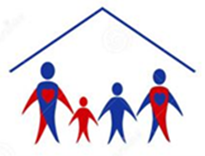 General introduction of school’s vision for parent and family engagement.All parents/families were invited and encouraged to provide input and suggestions on developing/reviewing this plan.  This plan is available on our school website and in the Title I informational notebook located in our front office.  Principal: _________________________________________________	Date: ____________________Annual Parent MeetingThe school will conduct an Annual Meeting designed to inform parents of participating children about the school’s Title I program, the nature of the Title I program (school wide or targeted assistance), school choice,  the ri rights of parents and timely information about the Title I programs Section 1116(c)(1)Flexible Parent MeetingsThe school provides trainings, meetings, and family activities at flexible times and dates throughout the year.  If requested, opportunities for regular meetings to participate in decisions relating to the education of their children.  The school may provide, if reasonable and necessary, transportation, childcare, or home visits using Title I funds. Section 1116(c) (2) (8)CommunicationThe school will provide parents of participating children; a description and explanation of the curriculum at the school, the forms of academic assessment used to measure student progress, and the proficiency levels students are expected to meet Section 1116(c)(4)(B); If requested by parents, opportunities for regular meetings to formulate suggestions and to participate, as appropriate, in decisions relating to the education of their children Section 1116(c)(4)(C) Building Capacity of Staff (Trainings)                                          The school will educate teachers, pupil services personnel, principals, and other staff in the value and the utility of parents’ contributions. Educators should also receive guidance in ways to reach out to parents; to communicate with them; to work with them as equal partners; to implement and coordinate parent programs; and to build ties between parents and the school Section 1116(e) (3)       Lake Gibson Middle School in conjunction with the District and School-based Title I Parent Involvement Program in Polk County will strive to BUILD RELATIONSHIPS to create real family engagement for every child, every family, every teacher, every day. Lake Gibson Middle School will strive to continue to build relationships with our parents through our parent workshops, LGMS on the Road Outreach, family activity nights, athletic programs, teacher-parent communication through emails, text reminders, LGMS Facebook, Instagram, School Website and newsletters.Involvement of Parents                                                                                   Involvement of Parents                                                                                   If the school wide program plan under Section 1116 (b) (1) is not satisfactory to the parents of participating children, the school will include/submit the parents’ comments with the plan that will be made available to the local education agency Section 1116(b) (4).Polk County Public Schools Title I program requires schools to submit evidence that documents parent input and approval for how the funds are spent.  This documentation is monitored for compliance and kept on file in the Title I online monitoring file system.  Parent input is gathered through a parent meeting or SAC meeting.If the school wide program plan under Section 1116 (b) (1) is not satisfactory to the parents of participating children, the school will include/submit the parents’ comments with the plan that will be made available to the local education agency Section 1116(b) (4).Polk County Public Schools Title I program requires schools to submit evidence that documents parent input and approval for how the funds are spent.  This documentation is monitored for compliance and kept on file in the Title I online monitoring file system.  Parent input is gathered through a parent meeting or SAC meeting.Describe how this plan is a shared responsibility and families give input to review and improve this plan? How often?All parents/families are invited to participate in developing and revising this plan. The plan is reviewed/revised three times a year using parent input.How do you use the information from reviewing the plan to design strategies for more effective engagement?The information is analyzed by discussing the strengths and weaknesses of the past engagement activities, and upcoming events for the year are planned to strengthen those weaknesses.  How will you involve parents/families in the decision making of how your Title I programs and how Title I funds will be used for Parent and Family Engagement Activities?  In the fall, a letter will be distributed to parents and business partners to invite volunteers to serve on the SAC committee. Then, Lake Gibson Middle School SAC committee of parents, business partners, teachers, and other stakeholders will be formed in 2018-2019 based on the amount of returned responses. The SAC committee will have an opportunity to plan, review, and provide input for the following five components: SIP, Parent & Family Engagement Plan, PFEP Summary, School-Parent Compact, and Parent Involvement funds. The SAC meetings will be held monthly to gather input to help develop and discuss the implementation of these plans. Once the plans are discussed, developed, and finalized the school will distribute the Parent Involvement Summary brochure and School-Parent Compact to students and parents in the fall.What evidence do you have to document parent/family participation in writing/reviewing your plan?                                                                         (meeting date, agenda, minutes, charts, sign in sheets)Polk County Schools Title I program requires that all Title I schools hold a parent meeting to develop or write/revise their “Parent and Family Engagement Policy”.  Schools are required to provide evidence that documents; how parents were invited, an agenda for the meeting, sign in sheets, and minutes and/or specific input given by parents.  The Title I Program Coordinators monitor schools for compliance and evidence is uploaded and kept on file in an online monitoring.How will this plan assist in providing high quality instruction for all learners?This plan assists students and families by having workshops that provide information, materials, and resources that are based of the Florida standards, and assessment tools to be use outside of schools las a supplement the high quality instruction provided at school.How will the school share comments received from parents/families?All parent comments and suggestions given for the plan are considered, documented and kept on file as evidence of parents providing input for both FLDOE and the District.  When feasible parent suggestions are incorporated into the plan.  How will this plan be made available to the community?This plan is available to all parents, business partners, and School Advisory Council.  The plan is also available on our school website and in the Title l parent informational notebook that is located in our front office.Every Title I school in Polk County is required to hold an Annual Parent Meeting by September 30. Schools are monitored to ensure that parents are invited to the Annual Meeting in a timely manner, and notifications are other languages, and sent in multiple ways  (via backpack, school marquee, school website, newsletters, callout)   Schools are required to conduct a parent evaluation of the meeting to gather input.Evidence that schools comply is documented with; notifications and invitations; agendas, sign in sheets, copy of the PowerPoint with specific school information and parent evaluations.Every Title I school in Polk County is required to hold an Annual Parent Meeting by September 30. Schools are monitored to ensure that parents are invited to the Annual Meeting in a timely manner, and notifications are other languages, and sent in multiple ways  (via backpack, school marquee, school website, newsletters, callout)   Schools are required to conduct a parent evaluation of the meeting to gather input.Evidence that schools comply is documented with; notifications and invitations; agendas, sign in sheets, copy of the PowerPoint with specific school information and parent evaluations.Date and time you will hold your meeting?  TBANotification and Invitation:  How will you inform and invite parents/families in a timely way about the Annual Meeting. Flyers, marquee, remind 101, school website,  Facebook, Instagram are used to inform and invite parents to the Annual Meeting.Information:  Please describe  how your meeting will cover  information about:the Title I program, the benefits, and how it affects your school; School choice; Parents right to know; and (the qualifications of their child’s teacher, or paraprofessional and/or  if their child has been assigned or taught by a teacher 4+ consecutive weeks who is out of field.The Title I District Parent and Family Engagement Coordinator provides each school with a Power Point Presentation that incorporates information on; 1.  The Title I Program 2.  Parents Right to Know 3. Curriculum and Assessment information, and 3.  Ways parents can be involved, 4.  School choice, and the qualifications of their child’s teacher or paraprofessional, and 5.  Information on if their child is assigned or taught by a teacher for 4+ weeks who is out of field.Schools may personalize the Power Point by elaborating on how their Title I funds are used to increase student achievement and promote parent and family engagement, ways parents can be involved at their school, how to access staff, and information on the school’s curriculum.Polk County Public Schools Title I program provides all Title I schools with a letter informing parents of their rights. This letter is sent home with all students via backpack the first week of school.  Schools are also required to have a copy of the “Parents Right To Know” letter on their school website and in a parent and family information notebook kept in the front office.  The district Title I office monitors and keeps documentation of this on file.Barriers:   What barriers will you address to encourage parents/families to attend? Example:  Childcare, Transportation, Meal, TranslationAll family members are invited to the meeting, therefore childcare is not needed.  There will be a translation specialist on site to aid in the translation of the information presented, along with copies of material translated in English, Spanish, & Haitian Creole.Evaluations: How will you get feedback from parents about the meeting?Parents will complete an evaluation after the meeting for us to receive feedback.Parents who do not attend?How will you get the information home to parents who do not attend the meeting?Information and links will be posted to our schools website & social media site.Describe how you provide flexible dates and times for activities, workshops, events, so that all parents may have an opportunity to attend?LGMS uses flexible scheduling for parent and family engagement events.Describe what childcare, home visits and/or transportation services are provided by your school.                                  Students of all ages are invited to attend with their parents, therefore childcare is not needed at our events.How do you notify each family, in a timely manner when their child has been assigned, or has been taught for four or more consecutive weeks, by a teacher who is out of field?Schools are required to notify each family, in a timely manner when their child has been assigned, or has been taught for four or more consecutive weeks, by a teacher who is out of field.  Documentation of these letters and a list of the parents who receive the letter is kept on file as documentation for auditing purposes.  Title I school program coordinators monitor that each Title I school is compliant.How do you provide each family with timely notice information regarding their right to request information on the professional qualifications of the student’s classroom teachers and paraprofessionals?Schools are required to send a right to know letter home at the beginning of each year informing parents and guardians of their right to know about a teachers’ professional qualificationsDescribe how parents are informed of the curriculum; forms of assessment used to measure student progress and the achievement levels students are expected to obtain?Parents are informed of the curriculum; forms of assessments during the annual parent meeting, parent and family night workshops, parent conferences, newsletters, and school website.Describe how the school will provide each family an individualized report about their child (ren) on the state assessments?  State and district assessment reports will go home with the students as the school receives and analyzes information.How do you ensure that your school holds parent-teacher conferences, at least annually, during which the compact is discussed as it relates to the individual child's achievement?  Each Title I elementary school is required to hold at least one face to face conference with each student’s parent/family.  Each elementary school is required to have an agenda for what is expected of teachers to cover as part of the conference.  Schools keep individual teacher logs documenting the date, time, and parent signature showing that the compact was discussed.  Schools are required to keep documentation of teacher logs and a copy of the agenda used for conferencing.Building Capacity of Parents                                                                         School will implement activities that will build the capacity for strong parental involvement, in order to ensure effective involvement of parents and to support a partnership among the school involved, parents, and the community to improve student academic achievement [Section 1116(e) (1-3). School will provide materials and training to help parents work with their child to improve their child’s academic achievement.  [Section 1116(e) (2).  Explain how parents are invited to participate in activities such as parent trainings that are linked to student achievement.  How will your school help parents gain an understanding of such topics as; the state's standards, state assessments, achievement levels or proficiency and how to monitor their child's progress.The school will provide materials and training to help families work with their child to improve achievement, such as literacy training and using technology, as appropriate, to foster parental involvement.  List all that apply;  Florida standards/ curriculum, testing, progress monitoring, literacy,  transition information (Kdg, MS, HS), College and Career, Graduation requirements &  scholarships, technology, etc. Please describe the professional development activities the school will provide to educate the teachers, pupil services personnel, principals, and other staff …how to reach out to, communicate with, and work with parents/families as equal partners, the value and utility of contributions of parents/familieshow to implement and coordinate parent/family programshow to build ties between parents/families and the schoolPlease describe the professional development activities the school will provide to educate the teachers, pupil services personnel, principals, and other staff …how to reach out to, communicate with, and work with parents/families as equal partners, the value and utility of contributions of parents/familieshow to implement and coordinate parent/family programshow to build ties between parents/families and the schoolPlease describe the professional development activities the school will provide to educate the teachers, pupil services personnel, principals, and other staff …how to reach out to, communicate with, and work with parents/families as equal partners, the value and utility of contributions of parents/familieshow to implement and coordinate parent/family programshow to build ties between parents/families and the schoolPlease describe the professional development activities the school will provide to educate the teachers, pupil services personnel, principals, and other staff …how to reach out to, communicate with, and work with parents/families as equal partners, the value and utility of contributions of parents/familieshow to implement and coordinate parent/family programshow to build ties between parents/families and the schoolPlease describe the professional development activities the school will provide to educate the teachers, pupil services personnel, principals, and other staff …how to reach out to, communicate with, and work with parents/families as equal partners, the value and utility of contributions of parents/familieshow to implement and coordinate parent/family programshow to build ties between parents/families and the schoolTopic -TitlePurpose?How does this help staff build school/parent relationships?Implementation format:  (Workshop, book study, etc.)Presenter?Who is the audience?Tentative Date/TimeEffective parent communicationHelps staff learn strategies for proper written and oral communicationTBAAll StaffTBAWeekly Professional DevelopmentsTrainings on instructional strategies to improve student achievement, LSI Training, Achieve 3000 Training.Principals, assistant principals, CoachesAll StaffWednesdays each MonthCoordination and Integration:                                                                           The school will coordinate and integrate parental involvement programs and activities that teach parents how to help their children at home, to the extent feasible and appropriate, including but not limited to, other federal programs such as: Head Start, Early Reading First, Even Start, Home Instruction Programs for Preschool Youngsters, the Parents as Teachers Program, public preschool, Title I, Part C, Title II, Title III, Title IV, and Title VI [Section 1116(e) (4)].Coordination and Integration:                                                                           The school will coordinate and integrate parental involvement programs and activities that teach parents how to help their children at home, to the extent feasible and appropriate, including but not limited to, other federal programs such as: Head Start, Early Reading First, Even Start, Home Instruction Programs for Preschool Youngsters, the Parents as Teachers Program, public preschool, Title I, Part C, Title II, Title III, Title IV, and Title VI [Section 1116(e) (4)].Describe how you coordinate and integrate parent and family engagement programs listed below to help parents learn how to help their children at home:Describe how you coordinate and integrate parent and family engagement programs listed below to help parents learn how to help their children at home:Homeless Surveys are sent out with students at the beginning of the year to discover the number of homeless students that are enrolled at LGMS. Guidance counselors work with the Hearth program to find and provide families with useful resources. LGMS has hosted food and clothes drives to support students and families that are homeless, or in need of basic supplies.  MigrantInformation is provided to families in their home language.  Surveys have been given to discover home languages at LGMS.  Translators are also available to communicate daily.  PreschoolN/AESOLLEA facilitator helps student and teachers bridge the language barriers using our ESOL program and teachers. There is an ESOL teacher and para that work directly with ESOL students.  SAC School AdvisoryAll parents are invited to join SAC using flyers, newsletters, school website, and social media outlets.  LGMS has periodic SAC meetings to inform all stakeholders of important information and ask for everyone to give input.  They are also asked to vote on all important school decisions.  PTO/PTAAt the beginning of the year, all parents are invited to a meeting if they would like to join PTA. At that meeting parents sign-up and an election for officers is held.  Once officers are elected they contact members of upcoming meetings through emails and phone calls if necessary.  At the meetings parents are informed and discuss of ways they can become more involved during the school year. Community AgenciesLGMS provide a directory of community resources available for students and families.  Our community agencies are welcome to any of our schools events, and members have been invited to participate on our PTO/SAC committees. Booster ClubsN/ABusiness PartnersLGMS has multiple business partners that are active participants in our school. Many of business partners have students that are enrolled at LGMS.  AccessibilityAccessibilityThe school will provide information and services in a welcoming environment with accommodations such as physical arrangement of the room(s), ramps, sign language facilitators, and translators. Sec 1116(e)(5) and 1116(f)The school will provide information and services in a welcoming environment with accommodations such as physical arrangement of the room(s), ramps, sign language facilitators, and translators. Sec 1116(e)(5) and 1116(f)What opportunities do parents have to participate in their                                child (rens) education?Volunteer?     Section 1116 (d) (c)Parents are invited year-round to volunteer for our school participating in various events and activities.  Our school will provide full opportunities for participation using multiple facets of communication. All information will be available in Spanish and Haitian Creole. Communication through Social Media such as LGMS Facebook, Instagram, emails, Remind 101, and  newsletters will be sent out with information to inform parents how to get involved. Each newsletter will state that parents can serve on PTO,SAC, etc and give input or suggestions on our PFEP & SIP.What forms of communication do you provide parents, in an understandable and uniform format related to; school and parent programsmeetingsschool reports and other activities Mass emails, Remind 101 and Social Media will be used every Friday to inform parents of upcoming dates of activities & meetings or time sensitive information that needs to be delivered. Flyers will be sent home with students one week prior to an event. What barriers hinder participation by parents in parental involvement activities?What steps will you take this school year to overcome these barriers (with particular attention to parents who are economically disadvantaged, are disabled, have limited English proficiency, have limited literacy, or are of any racial or ethnic minority background)Some barriers identified were lack of parental education. LGMS invited parents to learn more about our school by participating in our SAC meetings, PTO, etc.  The more they learn about our school, the more welcome they will feel, thus beginning to participate more in parent involvement activities.  Also there are language barriers for some families.  LGMS has staff members that can translate for families in numerous languages.  In addition, steps will be taken to ensure parents with disabilities (visual, physical, deaf) will have access to school events and or information. Lake Gibson Middle School staff and/or district support personnel will be available to assist those disabled parents. LGMS website has the staff directory in which parents have access to emails to be able to communicate with personnel.
For students with special needs they are assisted by para-professionals. Their accommodations are met through assisted devices and teacher assistance and the campus is accessible to all students with disabilities.How does your school provide information to parents in their native language?    What languages do you provide?  Section 1116 (e) (5)LGMS has an ELL resource teacher that will plan and hold an initial ELL meeting for parents that have students with limited English proficiency. Important school information about uniforms, behavior plans, parent conferences and communicating with teachers will be discussed. Do you provide translators or facilitators at parent events/workshops?  Or, do you provide workshops in a parent’s native language?  ExplainSpanish and Haitian Creole information will be provided and translators will be available for conferences when needed. A sign language interpreter will also be available to assist as needed.How will the school encourage and support additional opportunities for more meaningful engagement in the education of their child.Title I Parent/Family Resource CentersBooks Bridge BusesOtherThe Tile I Parent Involvement School Contact will be available to assist parents in the Parent Resource Area. The computer lab will be open during family nights so parents can have access to student's grades and other parent resources. Parents will be informed of the district Parent Informational Resource Centers and district Parent University through flyers, newsletter, website and our Social Media outlets.